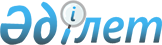 Қазақстан Республикасының Президенттігіне, Қазақстан Республикасының Праламент депутаттарына және облыстық, аудандық мәслихаттар депутаттарына кандидаттардың сайлаушылармен кездесу үшін үй-жайларды белгілеу туралы
					
			Күшін жойған
			
			
		
					Қызылорда облысы Шиелі ауданы әкімдігінің 2011 жылғы 30 желтоқсандағы N 1730 қаулысы. Қызылорда облысының Әділет департаментінде 2011 жылы 30 желтоқсанда N 10-9-212 тіркелді. Күші жойылды - Қызылорда облысы Шиелі ауданы әкімдігінің 2012 жылғы 04 мамырдағы N 1910 қаулысымен      Ескерту. Күші жойылды - Қызылорда облысы Шиелі ауданы әкімдігінің 2012.05.04 N 1910 қаулысымен.      РҚАО ескертпесі.

      Мәтінде авторлық орфография және пунктуация сақталған.

      "Қазақстан Республикасындағы жергілікті мемлекеттік басқару және өзін-өзі басқару туралы" Қазақстан Республикасының 2001 жылғы 23 қаңтардағы Заңының 31-бабына, "Нормативтік құқықтық актілер туралы" 1998 жылғы 24 наурыздағы Заңының 36 бабына, "Қазақстан Республикасындағы сайлау туралы" 1995 жылғы 28 қыркүйектегі Конституциялық Заңының 28 бабына сәйкес сайлау комиссиясымен келісе отырып, аудан әкімдігі ҚАУЛЫ ЕТЕДІ:



      1. Қазақстан Республикасының Президенттігіне, Қазақстан Республикасының Парламент депутаттарына және облыстық мәслихаттар депутаттарына кандидаттар сайлаушылармен кездесу үшін үй-жайлар тізбесі 1-қосымшаға сәйкес белгіленсін.



      2. Аудандық мәслихат депутаттарына кандидаттар сайлаушылармен

кездесу үшін үй-жайлар тізбесі 2-қосымшаға сәйкес белгіленсін.



      3. Қаулының орындалуына бақылау жасау аудан әкімінің орынбасары  Б. Есенбаевқа жүктелсін.



      4. Осы қаулы алғаш ресми жарияланған күнінен бастап қолданысқа енгізіледі.      АУДАН ӘКІМІ                                      Н. НӘЛІБАЕВ      Аудан әкімдігінің

       2011 жылғы 30 желтоқсандағы

      N 1730 қаулысына 1-қосымша 

Қазақстан Республикасының Президенттігіне, Қазақстан Республикасының Парламент депутаттарына және облыстық мәслихаттар депутаттарына кандидаттар сайлаушылармен кездесу үшін үй-жайлар тізбесі      Аудан әкімдігінің

       2011 жылғы 30 желтоқсандағы

      N 1730 қаулысына 2-қосымша        

Аудандық мәслихат депутаттарына кандидаттар сайлаушылармен кездесу үшін үй-жайлар тізбесі
					© 2012. Қазақстан Республикасы Әділет министрлігінің «Қазақстан Республикасының Заңнама және құқықтық ақпарат институты» ШЖҚ РМК
				N
Кент және ауылдық округтердің атауы
Кездесуге арналған үй-жайлар
1Сұлутөбе ауылдық округіҚызылорда облысы, Шиелі ауданы, Сұлутөбе ауылдық округі, М.Шокай ауылы, М.Тоқмагамбетов көшесі N н/ж, N 41 орта мектеп2Майлытогай ауылдық округіҚызылорда облысы, Шиелі ауданы, Майлытоғай ауылдық округі" Майлытоғай ауылы, Бейбітшілік көшесі N 15, N 141 Қ.Сәбіров атындағы орта мектеп3Тартоғай ауылдық округіҚызылорда облысы, Шиелі ауданы, Тартоғай ауылдық округі, Тартоғай ауылы, Ш.Есенов көшесі, N 5 клуб үйі4Қоғалы ауылдық округіҚызылорда облысы, Шиелі ауданы, Қоғалы ауылдық округі, Ботабай ауылы, Астана көшесі N 14, клуб үйі5Талаптам ауылдық округіҚызылорда облысы, Шиелі ауданы, Талаптан ауылдық округі, Балаби ауылы, Балаби көшесі N 10, Мәдениет үйі6Бәйгеқұм ауылдық округіҚызылорда облысы, Шиелі ауданы, Вәйгеқұм ауылдық округі, Бәйгеқұм ауылы, Абай көшесі N 1, орталық мәдениет үйі7Жөлек ауылдық округіҚызылорда облысы, Шиелі ауданы, Жөлек ауылдық округі, Жөлек ауылы, Б.Есенов көшесі N 23, N 152 қазақ орта мектебі8Ортақшыл ауылдық округіҚызылорда облысы, Шиелі ауданы, Ортақшыл ауылдық округі, Ортақшыл ауылы, С.Сейфуллин көшесі N 1, N 150 орта мектеп9Иіркөл ауылдық округіҚызылорда облысы, Шиелі ауданы, Иіркөл ауылдық округі, Жахаев ауылы, Жахаев көшесі N 14, ауылдық мәдениет үйі10Жаңатұрмыс ауылдық округіҚызылорда облысы, Шиелі ауданы, Жаңатұрмыс ауылдық округі, Байсын ауылы, С. Асанов көшесі N 1, клуб үйі11Алмалы ауылдық округіҚызылорда облысы, Шиелі ауданы, Алмалы ауылдық округі, Алмалы ауылы, А.Байтұрсынов көшесі N 4, клуб үйі12Актоған ауылдық округіҚызылорда облысы, Шиелі ауданы, Актоған ауылдық округі, Досбол датқа ауылы, Абай көшесі N 13 клуб үйі13Телікөл ауылдық округіҚызылорда облысы, Шиелі ауданы, Телікөл ауылдық округі, Ә.Тәжібаев ауылы, Т.Жұматов кешесі N 36, клуб үйі14Жуантөбе ауылдық округіҚызылорда облысы, Шиелі ауданы, Жуантөбе ауылдық округі, Алғабас ауылы, Ә.Исмаилов көшесі N 40, клуб үйі15Бестам ауылдық округіҚызылорда облысы, Шиелі ауданы, Бестам ауылдық округі, Бестам ауылы, Алтынсарин көшесі N 39, клуб үйі16Еңбекші ауылдық округіҚызылорда облысы, Шиелі ауданы, Еңбекші ауылдық округі, Еңбекші ауылы, Б.Оразов көшесі N 16, клуб үйі17Керделі ауылдық округіҚызылорда облысы, Шиелі ауданы, Керделі ауылдық округі, Н. Бекежанов ауылы, Н.Бекежанов көшесі N 5,0.Бодықов атындағы ауылдық мәдениет үйі18Жиделіарық ауылдық округіҚызылорда облысы, Шиелі ауданы, Жиделіарық ауылдық округі, Жиделіарық ауылы, М.Мәметова көшесі N 4 ауылдық мәдениет үйі19Төңкеріс ауылдық округіҚызылорда облысы, Шиелі ауданы, Төңкеріс ауылдық округі Ш.Қодаманов ауылы, Сейфуллин көшесі N н/ж, N 158 орта мектеп20Ақмая ауылдық округіҚызылорда облысы, Шиелі ауданы, Ақмая ауылдық округі, Ақмая ауылы, Абай көшесі N 95, N 49 орта мектеп21Гигант ауылдық округіҚызылорда облысы, Шиелі ауданы, Гигант ауылдық округі, Бидайкөл ауылы, М.Шоқай көшесі N 72, N 148 қазақ орта мектебі22Қарғалы ауылдық округіҚызылорда облысы, Шиелі ауданы, Қарғалы ауылдық округі, Бұланбайбауы ауылы, Е.Ысқақ көшесі N 3 клуб үйі23Шиелі кентіКызылорда облысы, Шиелі ауданы, Шиелі кенті, Т.Рысқұлов көшесі N 13 "Бұдабай" атындағы мәдениет үйі23Шиелі кентіҚызылорда облысы, Шиелі ауданы, Шиелі кенті, И.Әбдікәрімов көшесі N 1 "Арман" мәдениет үйіN
Сайлау учаскесінің нөмірі мен атауы
Кездесуге арналған үй-жайлар
1Сұлутөбе ауылыҚызылорда облысы, Шиелі ауданы, Сұлутөбе ауылдық округі, М.Шоқай ауылы, М.Тоқмагамбетов көшесі N н/ж, N 41 орта мектеп2Вірінші ауылыҚызылорда облысы, Шиелі ауданы, Сұлутөбе ауылдық округі, 1-Май ауылы, Жасылөлке көшесі N н/ж N 40 орта мектеп3Бірлестік ауылыҚызылорда облысы, Шиелі ауданы, Сұлутөбе ауылдық округі, Бірлестік ауылы, Болашақ көшесі N н/ж клуб үйі4Майлытоғай ауылыҚызылорда облысы, Шиелі ауданы, Майлытоғай ауылдық округі, Майлытоғай ауылы, Астана көшесі N 1 А, клуб үйі5Тартоғай ауылыҚызылорда облысы, Шиелі ауданы, Тартоғай ауылдық округі, Тартоғай ауылы, Ш.Есенов көшесі, N 5 клуб үйі6Қоғалы ауылыҚызылорда облысы, Шиелі ауданы, Қоғалы ауылдық округі, Ботабай ауылы, Астана көшесі N 14, клуб үйі7Талаптан ауылыҚызылорда облысы, Шиелі ауданы, Талаптан ауылдық округі, Балаби ауылы, Балаби көшесі N 10, Мәдениет үйі8Бәйгеқұм ауылыҚызылорда облысы, Шиелі ауданы, Бәйгекұм ауылдық округі, Бәйгеқұм ауылы, Абай көшесі N 1, орталық мәдениет үйі9Жөлек ауылыҚызылорда облысы, Шиелі ауданы, Жөлек ауылдық округі, Жөлек ауылы, Қожабеков көшесі N 55, Мәдениет үйі10Қызылқайың ауылыҚызылорда облысы, Шиелі ауданы, Ортақшыл ауылдық округі, Қызылқайың ауылы, Бейбітшілік көшесі N 29, N 151 орта мектепИОртақшыл ауылыҚызылорда облысы, Шиелі ауданы, Ортақшыл ауылдық округі, Ортақшыл ауылы, С.Сейфуллин көшесі N 1, N 150 орта мектеп12Жақаев ауылыҚызылорда облысы, Шиелі ауданы, Иіркөл ауылдық округі, Жақаев ауылы, Абай тұйығы N 1, N 149 орта мектеп13Жаңатұрмыс ауылыҚызылорда облысы, Шиелі ауданы, Жаңатұрмыс ауылдық округі, Байсын ауылы, С.Асанов көшесі N 1, клуб үйі14Жансейіт ауылыҚызылорда облысы, Шиелі ауданы, Иіркөл ауылдық округі, Жансейіт ауылы, Иманжүсіп көшесі N 7 клуб үйі15Алмалы ауылыҚызылорда облысы, Шиелі ауданы, Алмалы ауылдық округі, Алмалы ауылы, А.Байтұрсынов көшесі N 4, клуб үйі16Досбол би ауылыҚызылорда облысы, Шиелі ауданы, Ақтоған ауылдық округі, Досбол датқа ауылы, Абай көшесі N 13 клуб үйі17Ә.Тәжібаев ауылыҚызылорда облысы, Шиелі ауданы, Телікөл ауылдық округі, Ә.Тәжібаев ауылы, Т.Жұматов көшесі N 36, клуб үйі18Алғабас ауылыҚызылорда облысы, Шиелі ауданы, Жуантөбе ауылдық округі, Алғабас ауылы, Ә.Исмаилов көшесі N 40, клуб үйі19Бестам ауылыҚызылорда облысы, Шиелі ауданы, Бестам ауылдық округі, Бестам ауылы, Алтынсарин көшесі N 39, клуб үйі20ЕңбекшіауылыҚызылорда облысы, Шиелі ауданы, Еңбекші ауылдық округі, Еңбекші ауылы, Б.Оразов көшесі N 16, клуб үйі21Бекежанов ауылыҚызылорда облысы, Шиелі ауданы, Керделі ауылдық округі, Н.Бекежанов ауылы, Н.Бекежанов көшесі N 5, О.Бодықов атындағы ауылдық мәдениет үйі22Жиделіарық ауылыҚызылорда облысы, Шиелі ауданы, Жиделіарық ауылдық округі, Жиделіарық ауылы, Есабыз көшесі N н/ж, N 206 орта мектеп: Қызылорда облысы, Шиелі ауданы, Жилеліарық ауылдық округі, Жиделіарық ауылы, М.Мәметова көшесі N 4 ауылдық клуб үйі23Төңкеріс ауылыҚызылорда облысы, Шиелі ауданы, Төңкеріс ауылдық округі, Ш.Қодаманов ауылы, Сейфулин көшесі N н/ж, N 158 орта мектеп; Кызылорда облысы, Шиелі ауданы, Тенкеріс ауылдык округі, Ш.Қодаманов ауылы, Орталық көшесі N н/ж ауылдық клуб үйі24Ақмая ауылыҚызылорда облысы, Шиелі ауданы, Ақмая ауылдық округі, Ақмая ауылы, Абай көшесі N 6, клуб үйі25Гигант ауылыҚызылорда облысы, Шиелі ауданы, Гигант ауылдық округі, Бидайкөл ауылы, М.Шоқай көшесі N 60, мәдениет үйі26Қарғалы ауылыҚызылорда облысы, Шиелі ауданы, Карғалы ауылдық округі, Бұланбайбауы ауылы, Е.Ысқақ көшесі N 3, клуб үйі27Шиелі кентіҚызылорда облысы, Шиелі ауданы, Шиелі кенті, Т.Рысқұлов көшесі N 13 "Бұдабай" атындағы мәдениет үйі27Шиелі кентіҚызылорда облысы, Шиелі ауданы, Шиелі кенті, И.Әбдікәрімов көшесі N 1 "Арман" мәдениет үйі27Шиелі кентіҚызылорда облысы, Шиелі ауданы, Шиелі кенті, Бұдабай көшесі N 58, N 46 А.С.Пушкин атындағы мектеп-лицейі27Шиелі кентіҚызылорда облысы, Шиелі ауданы, Шиелі кенті, Сейфулин көшесі N 4а, N 252 Г.Н.Ковтунов атындағы орта мектеп27Шиелі кентіҚызылорда облысы, Шиелі ауданы, Шиелі кенті, М.Қаратаев көшесі N н/ж, N 48 орта мектеп27Шиелі кентіҚызылорда облысы, Шиелі ауданы, Шиелі кенті, Аманкелді көшесі N 109, N 219 Ы.Алтынсарин атындағы орта мектеп27Шиелі кентіҚызылорда облысы, Шиелі ауданы, Шиелі кенті, Жүргенов көшесі N 7, орталық аурухана27Шиелі кентіҚызылорда облысы, Шиелі ауданы, Шиелі кенті, Смаилов көшесі N н/ж N 244 Ы.Жақаев атындағы орта мектеп27Шиелі кентіҚызылорда облысы, Шиелі ауданы, Шиелі кенті, Н.Бекежанов көшесі N 57, N 47 орта мектеп